План работы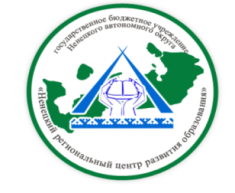 ГБУ НАО «Ненецкий региональныйцентр развития образования»на май 2023 годаВ течение месяцаДиректор  ГБУ НАО «НРЦРО»                                           О.Ю. КозицинаДатаМероприятиеМесто проведения и времяОтветственный2.05Курсы для учителей русского языка «Реализация  требований обновленных ФГОС ООО, ФГОС СОО в работе учителя»ГБУ НАО «НРЦРО»Кабинет 1015.00Бороненко О.Н.2.05Курсы для учителей географии ««Реализация  требований обновленных ФГОС ООО, ФГОС СОО в работе учителя»Средняя школа № 3Кабинет 31516.00Тютюнникова Е.А.3.05Курсы для учителей русского языка «Реализация  требований обновленных ФГОС ООО, ФГОС СОО в работе учителя»ГБУ НАО «НРЦРО»Кабинет 1015.00Бороненко О.Н.3.05Курсы для учителей географии «Реализация  требований обновленных ФГОС ООО, ФГОС СОО в работе учителя»Средняя школа № 3Кабинет 31516.00Тютюнникова Е.А.3.05Курсы для учителей истории «Реализация  требований обновленных ФГОС ООО, ФГОС СОО в работе учителя»ГБУ НАО «НРЦРО»Кабинет 2115.00Калмыкова Н.С.3.05Методическое объединение кураторов демонстрационного экзамена профессиональных образовательных организаций на тему «Организация и проведение обследований центров проведения демонстрационного экзамена в 2023 году» ГБУ НАО «НРЦРО»Туманова Е.Г.3.05Итоговое сочинение (изложение) для учащихся 11 кл. для допуска на ЕГЭ дополнительный периодОбщеобразовательные организации НАОШамов А.С.4.05Курсы для учителей истории «Реализация  требований обновленных ФГОС ООО, ФГОС СОО в работе учителя»ГБУ НАО «НРЦРО»Кабинет 2115.00Калмыкова Н.С.10.05Курсы для учителей физики «Реализация  требований обновленных ФГОС ООО, ФГОС СОО в работе учителя»ГБУ НАО «НРЦРО»Кабинет 1015.00Дуркина И.С.10.05Курсы для учителей математики «Реализация  требований обновленных ФГОС ООО, ФГОС СОО в работе учителя»ГБУ НАО «НРЦРО»Кабинет 2115.00Дуркин А.А.11.05Семинар  - практикум «Сотейник» - универсальное игровое пособие для развития дошкольников» ГБДОУ НАО «ЦРР – ДС «Солнышко»13.15Владимирова А.Н.11.05Тренинг личностного роста с использованием элементов интегративной песочной терапии (часть 2).Категория: педагоги-психологи ДОО г. Нарьян-Мар и п. Искателей центр «ДАР»13.00очная формаШевелева А.А.11.05МО преподавателей - организаторов ОБЖ «Новые направления работы в области основ безопасности жизнедеятельности в условиях реализации обновленных ФГОС»ГБУ НАО «НРЦРО»Кабинет 715.30Кутейникова А.С.11.05Обучающий семинар работников, привлекаемых к проведению ЕГЭ в качестве организаторов в очной формеГБУ НАО «НРЦРО»кабинет 2115.00Шамов А.С.11.05МО молодых учителей «Школа молодого педагога» «Формирование мотивации учебной деятельности у обучающихся как условие повышения качества обучения»ГБУ НАО «НРЦРО»кабинет 19 15.30Климова О.Н.11.05Курсы для учителей математики «Реализация  требований обновленных ФГОС ООО, ФГОС СОО в работе учителя»ГБУ НАО «НРЦРО»Кабинет 1015.00Дуркин А.А.11.05МО педагогов-психологов ОО НАО «Кинотренинг как один из интерактивных методов работы педагога-психолога с детьми и подростками в образовательной организации»центр «ДАР»15.00очная формаАртемова Е.А.12.05Обучающий семинар работников, привлекаемых к проведению ЕГЭ в качестве организаторов в очной формеГБУ НАО «НРЦРО»кабинет 2115.00Шамов А.С.15.05Курсы для учителей литературы «Обучение русскому языку на основании требований обновленных ФГОС ООО, ФГОС СОО.ГБУ НАО «НРЦРО»Кабинет 1015.00Бороненко О.Н.15.05Курсы для учителей биологии «Реализация  требований обновленных ФГОС ООО, ФГОС СОО в работе учителя»ГБУ НАО «НРЦРО»Кабинет 2115.00Чайка А.П.15.05Страничка ненецкого языка в ВК «День семьи»Группа НРЦРО НАО в ВКВарницына О.И.15.05Итоговое собеседование по русскому языку как условие допуска к ГИА 9 – дополнительный периодОбщеобразовательные организации НАОШамов А.С.16.05Курсы для учителей литературы «Обучение русскому языку на основании требований обновленных ФГОС ООО, ФГОС СОО.ГБУ НАО «НРЦРО»Кабинет 1015.00Бороненко О.Н.16.05Курсы для учителей биологии «Реализация  требований обновленных ФГОС ООО, ФГОС СОО в работе учителя»ГБУ НАО «НРЦРО»Кабинет 2115.00Чайка А.П.16.05Семинар «Роль школьных служб примирения в создании безопасного образовательного пространства. Из опыта работы образовательных организаций Ненецкого АО»центр «ДАР»15.00очно-заочная формаЗенина О.С.16.05Методическое объединение по воспитательной работе «Проектирование воспитательных занятий в общеобразовательных организациях в соответствии с обновлёнными ФГОС НОО» ГБУ НАО «НРЦРО» кабинет 1915.30 Петухова М.С.17.05Закрытие ресурсной площадки  «Всестороннее развитие ребенка через кружковую деятельность» Шоу – программа «Звезды зажигаются не зря!»ГБДОУ НАО «ЦРР – ДС «Умка»10.00Владимирова А.Н.17.05Курсы для учителей английского языка «Реализация  требований обновленных ФГОС ООО, ФГОС СОО в работе учителя»ГБУ НАО «НРЦРО»Кабинет 1015.30Перхурова В.В.17.0517.05МО педагогов, отвечающих за вопросы безопасности дорожного движения  «Создание региональных отделений общероссийской общественной организации по пропаганде безопасности дорожного движения «Юные инспекторы движения»ГБУ НАО «НРЦРО»Кабинет  1915.30Кутейникова А.С.17.05Всероссийская Апробация технологии передачи ЭМ по сети, печати полного комплекта ЭМ и сканирования в аудиториях ППЭ (Русский, Англ яз.(устн), КЕГЭ) с участием обучающихся 11 классовОбщеобразовательные организации НАОШамов А.С.17.05Программа «Семья НАО – компетентная семья»Родительское собрание на тему «Речевая готовность детей к началу школьного обучения»ПМПК18.00очная формаБезумова Н.В.18.05Закрытие ресурсной площадки «Развитие функциональной грамотности воспитанников»  семинар «Функциональная грамотность: навыки развития, эффективные стратегии, инструменты»ГБДОУ НАО «ЦРР – ДС п. Искателей» 13.15Владимирова А.Н.18.05Курсы для учителей обществознания «Реализация  требований обновленных ФГОС ООО, ФГОС СОО в работе учителя»ГБУ НАО «НРЦРО»Кабинет 2115.00Калмыкова Н.С.18.05Групповая супервизионная сессия по обмену опытом и развитию профессиональных навыков (занятие 5) Категория: педагоги-психологи ОО НАОцентр «ДАР»16.00очная формаАртемова Е.А.18.05Окружное родительское собрание «Безопасное лето – 2023»центр «ДАР»18.00заочная формаСолонович Е.А.18.05МО педагогических работников, участвующих в реализации программ кадетского воспитания «Роль рабочего кабинета педагога в процессе организации патриотического воспитания»ГБУ НАО «НРЦРО»Кабинет 7 15.30Кутейникова А.С.19.05Курсы для учителей обществознания «Реализация  требований обновленных ФГОС ООО, ФГОС СОО в работе учителя»ГБУ НАО «НРЦРО»Кабинет 2115.00Калмыкова Н.С.22.05Круглый стол  для старших воспитателей, методистов дошкольных образовательных организаций «Обсуждение федеральной образовательной программы дошкольного образования»ГБУ НАО «НРЦРО»Кабинет 1013.15Владимирова А.Н.22.05Курсы для учителей английского языка «Реализация  требований обновленных ФГОС ООО, ФГОС СОО в работе учителя»ГБУ НАО «НРЦРО»Кабинет 1915.30Перхурова В.В.22.05Курсы для учителей химии «Реализация  требований обновленных ФГОС ООО, ФГОС СОО в работе учителя»ГБУ НАО «НРЦРО»Кабинет 2115.00Яковлева Т.А.22.05Курсы для учителей информатики «Реализация  требований обновленных ФГОС ООО, ФГОС СОО в работе учителя»Средняя школа № 5Кабинет 31915.00Корепанова Э.П.23.05Курсы для экспертов ОГЭ «Подготовка экспертов для работы в региональной  предметной комиссии по учебному предмету «Русский язык» при проведении государственной итоговой аттестации по образовательной программе основного общего образования (4 часа)ГБУ НАО «НРЦРО»Кабинет 1015.30Бороненко О. Н.23.05Курсы для учителей информатики «Реализация  требований обновленных ФГОС ООО, ФГОС СОО в работе учителя»Средняя школа № 5Кабинет 31915.00Корепанова Э.П.23.05МО учителей физической культуры «Новые направления работы в области физической культуры в условия реализации обновленных ФГОС»ГБУ НАО «НРЦРО»Кабинет 19 15.30Кутейникова А.С.24.05ОГЭ История, Физика, БиологияОбщеобразовательные организации НАОШамов А.С.24.05Курсы для учителей химии «Реализация  требований обновленных ФГОС ООО, ФГОС СОО в работе учителя»ГБУ НАО «НРЦРО»Кабинет 2115.00Яковлева Т.А.24.05Курсы для учителей физики «Реализация  требований обновленных ФГОС ООО, ФГОС СОО в работе учителя»ГБУ НАО «НРЦРО»Кабинет 1915.00Дуркина И.С.25.05Плановое заседание Главной аттестационной комиссии управления образования  Департамента ОКиС НАОГБУ НАО «НРЦРО» Кабинет № 1014.00Хабарова К.А.25.05Курсы для экспертов ЕГЭ «Подготовка экспертов для работы в региональной предметной комиссии по учебному предмету «Русский язык» «Трудные вопросы проверки и оценивания развернутых ответов»ГБУ НАО «НРЦРО»Кабинет 2115.00Бороненко О. Н.26.05ЕГЭ География, Литература, ХимияОбщеобразовательные организации НАОШамов А.С.29.05Курсы для экспертов ЕГЭ «Подготовка экспертов для работы в региональной  предметной комиссии по учебному предмету «Русский язык» при проведении государственной итоговой аттестации по образовательной программе основного общего образования (4 часа)ГБУ НАО «НРЦРО»Кабинет 1015.30Бороненко О. Н.29.05ЕГЭ Русский язОбщеобразовательные организации НАОШамов А.С.30 05ГИА 9 Обществознание, Информатика, География, ХимияОбщеобразовательные организации НАОШамов А.С.31.05Заседание МО учителей родного (ненецкого) языка «Основы создания видеороликов: практикум»ГБУ НАО «НРЦРО», кабинет 815.00Талеева Л.Я.МероприятиеМесто проведения и времяОтветственныйРесурсная площадка «Формирование патриотизма, основ гражданственности у детей дошкольного возраста посредством проектной деятельности» ГБДОУ НАО «ЦРР – Д-с «Гнездышко»Владимирова А.Н.Ресурсная площадка «Наставничество как эффективное средство профессионального развития педагога» ГБДОУ НАО «Д/С «Ромашка»Владимирова А.Н.Ресурсная площадка «Развитие функциональной грамотности воспитанников»  ГБДОУ НАО «ЦРР – детский сад п. Искателей»Владимирова А.Н.Ресурсная площадка «Всестороннее развитие ребенка через кружковую деятельность» ГБДОУ НАО «ЦРР – Д-с «Умка»Владимирова А.Н.КПК по ДПП «Реализация требований обновленных ФГОС ООО, ФГОС СОО в работе учителя» (36 ч)ГБУ НАО «НРЦРО»28 апреля – 28 мая Хабарова Е.В.Ипатова Т.П.КПК «Школа Министерства Просвещения России»: новые возможности для повышения качества образования» (48 часов)ГБУ НАО «НРЦРО»сентябрь 2022 – май 2023Хабарова Е.В.Курсы для воспитателей ДОО «Развитие речи дошкольников как необходимое условие успешного личностного развития в условиях реализации ФГОС ДО» (16 ч)ГБОУ НАО «СГК»10 – 16 маяВладимирова А.Н.Дистанционные курсы повышения квалификации «Основы вожатской деятельности» (26 ч)ГБУ НАО «НРЦРО15 – 24 маяПетухова М.С.Горячая линия по психологической поддержке выпускников и их родителей в период сдачи ЕГЭ и ГИАцентр «ДАР»Артемова Е.А.Акция «Мой край не обошла война»для обучающихся, изучающих родной (ненецкий) языкГруппа НРЦРО НАО в ВК До 10 маяВарницына О.И.Региональный этап Всероссийского конкурса на лучшее сочинение о своей культуре на русском языке и лучшее описание русской культуры на родном языке.ГБУ НАО «НРЦРО»,17 – 21. 05.каб.7Варницына О.И.Организация проведения мониторинга качества преподавания родного (ненецкого) языка в 4 классах общеобразовательных организаций НАО Общеобразовательные организацииНАО24.03 – 5.05. 2023Талеева Л.Я.Демонстрационный экзамен в рамках образовательных программ среднего профессионального образования по компетенции «Дополнительное образование детей и взрослых»ГБПОУ НАО «Нарьян-Марский социально-гуманитарный колледж им. И.П. Выучейского»31 мая – 2 июняТуманова Е.Г.Мониторинг по реализации Концепции развития сети служб медиации в Ненецком АО (Минюст России)Центр «ДАР»майЗенина О.С.Окружной конкурс виртуальных газет «Моя школа – территория примирения» среди команд школьных служб медиации образовательных организаций Ненецкого АОЦентр «ДАР»Март - майСолонович Е.А.Региональный этап Всероссийского конкурса социальной рекламы в области формирования культуры здорового и безопасного образа жизни «Стиль жизни – здоровье! 2023» (ФГБУ «Центр защиты прав и интересов детей»)Центр «ДАР»Май-октябрьСолонович Е.А.Региональный конкурс художественного творчества «Мы этой памяти верны»ГБУ НАО «НРЦРО»апрельКлимова О.Н.Региональный этап Всероссийского конкурса обучающихся общеобразовательных организаций «Ученик года-2023»Центр выявления талантов «Маяк» (заочно)Канева А.А.Яковлева Н.П.Региональный конкурс для выпускников начальной школы «Ученик года-2023»Центр выявления талантов «Маяк» (заочно)Канева А.А.Яковлева Н.П. Организация летней многопрофильной сменыЦентр выявления талантов «Маяк» майЛитвинова М.В.Яковлева Н.П.Канева А.А. Медиапроект «Советы от наставника»ГБУ НАО «НРЦРО»Кутейникова А.С.Медиапроект «Книга от педагога»ГБУ НАО «НРЦРО»Кутейникова А.С.Медиапроект «Готовимся к ЕГЭ»ГБУ НАО «НРЦРО»Кутейникова А.С.Всероссийские проверочные работы (ВПР) по всем предметамОбщеобразовательные организации НАОМарт-майДуркина И.С.Всероссийский творческий  конкурс «Моя мама лучше всех!»ГБУ НАО «НРЦРО» октябрь 2022 –31 августа 2023 г.Петухова М.С.Конкурс педагогических проектов «Будущее Отечества в руках Учителя»ГБУ НАО «НРЦРО»с 20.03.-15.12.23г.Петухова М.С.Региональный этап IV Всероссийского   дистанционного конкурса среди классных руководителей на лучшие методические разработки воспитательных мероприятий  ГБУ НАО «НРЦРО»с  15 -24 мая 2023г.Петухова М.С.Региональный этап  XVIII Всероссийского конкурса «За нравственный подвиг учителя»ГБУ НАО «НРЦРО»январь - май 2023 г.Петухова М.С.Фестиваль родительских инициатив в Ненецком автономном округеГБУ НАО «НРЦРО»Февраль - май Петухова М.С.ФОТОконкурс  «Река Печора-русская красавица Севера!»ГБУ НАО «НРЦРО»Март  - июньПетухова М.С.Владимирова А.Н.Стационарные заседания психолого-медико-педагогической комиссии.Центр «ДАР»майБогданова Т.А.Климина С.А.Шевелева А.А.Вокуева Т.Б.Доставалова А.П.Безумова Н.В.Ооржак Е.А.Индивидуальные коррекционно-развивающие занятия с детьми / консультирование детей Центр «ДАР»майАртемова Е.А.Доставалова А.П.Консультирование родителей (законных представителей), педагогических работников по вопросам обучения, развития и воспитания детейЦентр «ДАР»апрельспециалисты Центра «ДАР»Информационно-просветительская работа с населением в области предупреждения и коррекции недостатков в физическом и (или) психическом развитии и (или) отклонений в поведении детейЦентр «ДАР»майспециалисты Центра «ДАР»Участие в допросах несовершеннолетних по защите их прав (Следственный комитет РФ по Архангельской области и НАО)Центр «ДАР»майспециалисты Центра «ДАР»Участие в судебных заседаниях на время допроса несовершеннолетних (Мировые судьи НАО)Центр «ДАР»майспециалисты Центра «ДАР»Диагностика детско-родительских отношений (по определению суда, по запросу УМВД)Центр «ДАР»майАртемова Е.А.